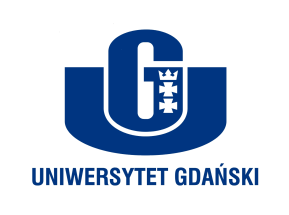 Monika RogoBiuro Rzecznika Prasowego Uniwersytetu Gdańskiegoul. Bażyńskiego 880-309 Gdańsktel.: (58) 523 25 84e-mail: monika.rogo@ug.edu.plhttp://www.ug.edu.pl/plGdańsk, 20 kwietnia 2018Informacja prasowaKonferencja „Firma Przyjazna Mediacji" na Uniwersytecie GdańskimPodpisanie porozumienia w zakresie promowania mediacji w sprawach gospodarczychW poniedziałek 23 kwietnia odbędzie się konferencja „Firma Przyjazna Mediacji" z udziałem przedstawicieli Sądu Okręgowego w Gdańsku, Regionalnej Izby Gospodarczej Pomorza, Prokuratorii Generalnej oraz Ministerstwa Przedsiębiorczości i Technologii. Podczas spotkania zostanie m.in. podpisane porozumienie w sprawie promowania mediacji w sprawach gospodarczych pomiędzy Sądem Okręgowym w Gdańsku, Wydziałem Prawa i Administracji UG oraz Regionalną Izbą Gospodarczą Pomorza. Wstęp wolny po rejestracji.Czas: 23 kwietnia 2018, godz. 10.00-13.30Miejsce: Wydział Prawa i Administracji UG, Gdańsk, ul. Bażyńskiego 6, Aula BPROGRAM KONFERENCJIW trakcie konferencji przewidziane jest m.in.:Podpisanie Porozumienia w sprawie promowania mediacji w sprawach gospodarczych.Porozumienie zostanie zawarte pomiędzy Sądem Okręgowym w Gdańsku, Wydziałem Prawa i Administracji UG oraz Regionalną Izbą Gospodarczą Pomorza w zakresie promowania mediacji w sprawach gospodarczych, w tym w zakresie wspierania projektu „Firma przyjazna mediacji”. Strony porozumienia  w ramach porozumienia powołają m.in Kapitułę w województwie pomorskim składającą się z: przedstawicieli wymiaru sprawiedliwości, przedstawicieli nauki, przedstawicieli ośrodków mediacyjnych, przedstawicieli biznesu.Podpisanie Deklaracji Mediacyjnej przez Przedsiębiorców.Uroczyste, z udziałem mediów, podpisanie Deklaracji Mediacyjnej przez firmy z Pomorza. W dalszym etapie firmy, które będą realizowały złożoną deklarację w praktyce, będą mogły być honorowane godłem „Firma przyjazna mediacji”.Referaty, m.in.:- w zakresie doświadczeń Prokuratorii Generalnej w zawieraniu ugód pomiędzy jednostkami sektora finansów publicznych, a przedsiębiorcami przedstawi Pan Artur Woźnicki, Wiceprezes Prokuratorii Generalnej Rzeczypospolitej Polskiej, wieloletni radca tej Prokuratorii- co do roli jaką pełnią pełnomocnicy procesowi w zakresie wpierania stron w rozwiązaniu ich sporu, także w drodze mediacji oraz o kształceniu studentów prawa, w tym zakresie - dr hab. Anna Machnikowska, prof. nadzw., Prorektor ds. Kształcenia Uniwersytetu Gdańskiego, Kierownik Katedry Postępowania Cywilnego Wydziału Prawa i Administracji UG - doświadczenia Sądu Okręgowego we wspieraniu mediacji przedstawi Prezes Sądu Okręgowego w Gdańsku SSO Rafał TerleckiWięcej informacji: http://www.pcaim.org.pl/firma-przyjazna-mediacji.htmlSzczegółowy program: http://www.pcaim.org.pl/images/program_konferencji_Firma_Przyjazna_Mediacji.pdfRejestracja: https://firma-przyjazna-mediacji-nowe-rozwiazania.konfeo.com/pl/groups